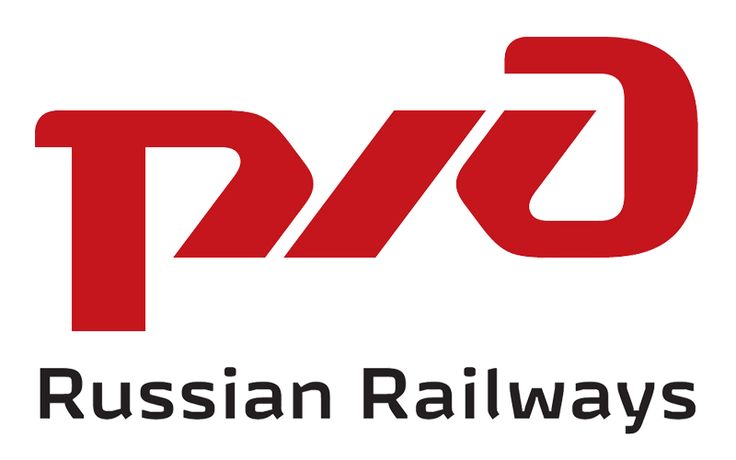 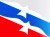 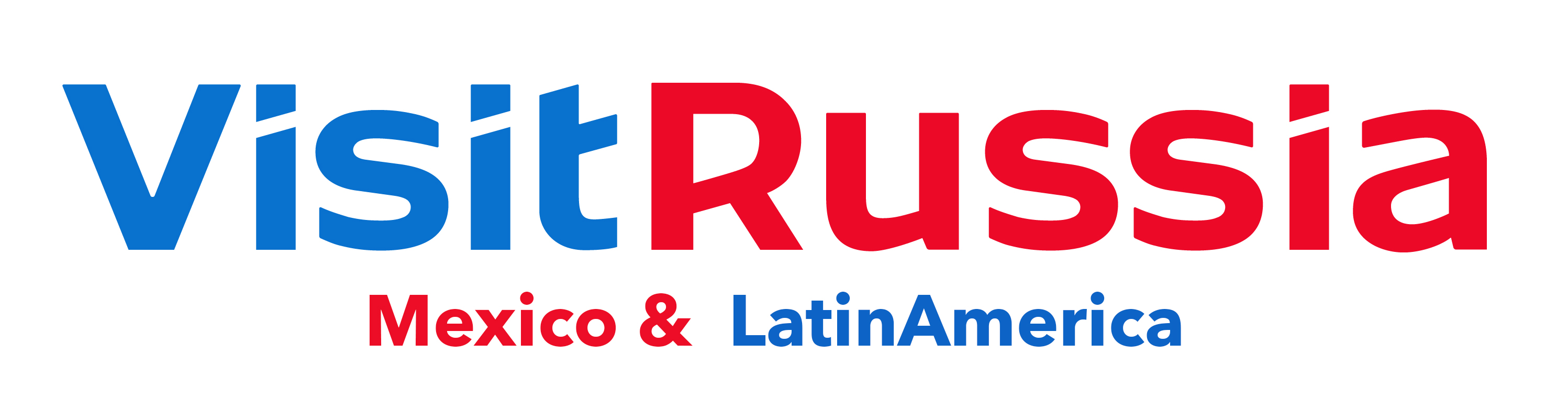 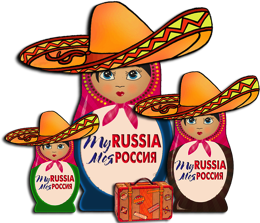 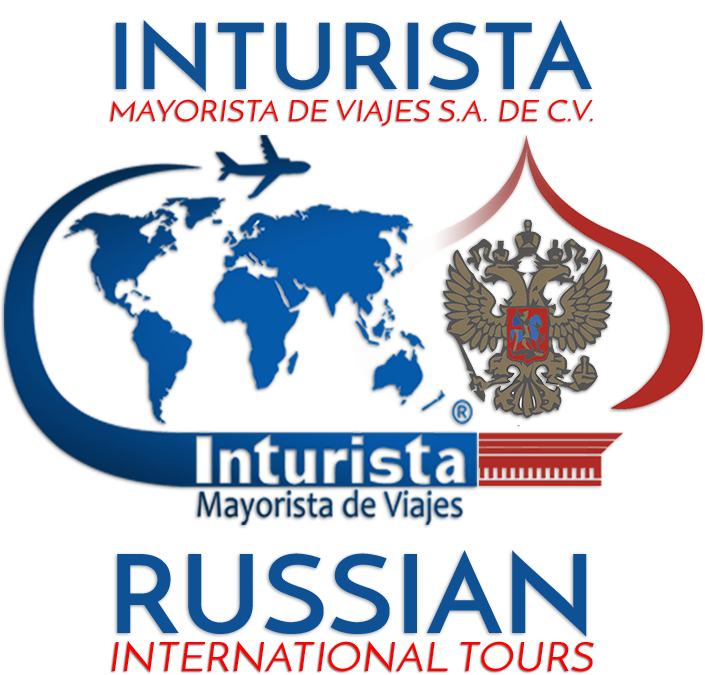 www.russian.com.mx - información más actualizada y detallado del TourTren IMPERIAL RUSSIA TRAIN – Ruta "2B" Transiberiana 2019.   14 días / 13 nochesVLADIVOSTOK – KHABAROVSK – ULÁN UDÉ – LAGO BAIKAL – IRKUTSK – – NOVOSIBIRSK – EKATERIMBURGO – KAZÁN – MOSCÚ.Únicas 2 fechas fijas iniciando el tour en Vladivostok: Martes, 04 Junio y Jueves, 01 Agosto.ITINERARIO DEL PAQUETE TERRESTRE:Día 01 –  	VLADIVOSTOKLlegada al aeropuerto de Vladivostok. Traslado del aeropuerto al hotel. Alojamiento.Día 02 –  	VLADIVOSTOK (puerto de Lejano Oriente ruso)Desayuno buffet. Visita panorámica de la ciudad incluyendo los principales atractivos de la ciudad. Almuerzo en un restaurante local. Excursión a la Isla Ruskky (Rusa). Traslado a la estación de trenes. Cena de bienvenida a bordo. Día 03 –	KHABAROVSK (Lejano Oriente ruso)Desayuno buffet a bordo. Llegada a Khabarovsk, a unos 30 km de la frontera con China. Visita panorámica de la ciudad incluyendo la entrada al Museo de estudios regionales. Almuerzo en un restaurante local. Paseo en bote por el río Amur con un concierto de música folclórica y se ofrece las CLASES DE LA PINTURA DE MATRESHKAS (muñecas nacionales rusas). Cena en un restaurante de la ciudad. Regreso al tren IMPERIAL RUSSIA TRAIN y salida de Khabarovsk a Vladivostok. Día 04 – 	DÍA COMPLETO DE VIAJE EN EL TREN TRANSIBERIANO "IMPERIAL RUSSIA"  Desayuno buffet a bordo. Todo el día viaje rumbo a la región de extremo oriente de Rusia disfrutando de las diferentes actividades que ofrece el staff del tren IMPERIAL RUSSIA TRAIN a bordo. Todas las comidas son a bordo del tren.Día 05 – 	DÍA COMPLETO DE VIAJE EN EL TREN TRANSIBERIANO "IMPERIAL RUSSIA"  Desayuno buffet a bordo. Todo el día viaje rumbo a la ciudad de Khabarovsk disfrutando de las diferentes actividades que ofrece el staff del tren IMPERIAL RUSSIA TRAIN a bordo. Todas las comidas son a bordo del tren. Día 06 –  	ULAN UDE (República de Buriatia)     Desayuno buffet a bordo. Llegada a Ulán Udé, la capital de Buriatia. Visita al centro religioso buriato Datsán. Bienvenida tradicional nacional en las yurtas de buriatas y show folklorico, clase de armar y desarmar una yurta (casa de campaña mongoliana). Salida de Ulán Udé hacia el Lago Baikal. Cena a bordo del tren IMPERISAL RUSSIA TRAIN.Día 07 –  	LAGO BAIKAL (Siberia)    Desayuno buffet a bordo. Llegada al puerto del Baikal. Donde tomares una pequeña embarcación para ir a Litsvyanka, el Museo Baikal que expone la flora y la fauna del lago. Visita panorámica de la ciudad de Litsvyanka. Almuerzo. Visita a un mercado local de pescado y souvenirs. Regreso al puerto del Baikal. Cena tipo picnic en una tienda de campaña a la orilla del lago. Regreso al tren IMPERIAL RUSSIA TRAIN y salida hacia Irkutsk.Día 08 –  	IRKUTSK Centro de Siberia)       Desayuno buffet a bordo. Llegada a la Ciudad de Irkutsk. Visita del centro histórico de la ciudad incluyendo la excursión a la Casa de los Decembristas, almuerzo en un restaurante de la ciudad. Visita al Museo Etnografico Taltsy.  Tiempo libre para recorrer la calle “130 – Irkutsk Slobodá” calle con edificios reconstruidos en el siglo XIX y XX. Cena en un restaurante. Regreso al tren IMPERIAL RUSSIA TRAIN y salida de Irkutsk. Día 09 –  	DÍA COMPLETO DE VIAJE EN EL TREN TRANSIBERIANO "IMPERIAL RUSSIA"  Desayuno buffet a bordo. Durante este día viajaremos rumbo a la ciudad de Novosibirsk, podrán disfrutar de las diferentes actividades que ofrece el staff del tren a bordo. Pensión completa a bordo del tren IMPERIAL RUSSIA TRAIN. Día 10 –   	NOVOSIBIRSK (Capital de Siberia)        Desayuno buffet a bordo. Llegada a Novosibirsk, es la tercera ciudad más poblada de Rusia. Almuerzo. Visita panorámica de la ciudad. Cena. Regreso al tren IMPERIAL RUSSIA TRAIN y salida de Novosibirsk hacia Ekaterimburgo. Día 11 –  	EKATERIMBURGO (Montes Urales)       Desayuno buffet a bordo. Llegada a Ekaterimburgo, visita panorámica de la ciudad. La excursión a la Iglesia de la Sangre derramada, el Monasterio ortodoxo Ganina Yama. Almuerzo. Conoceremos el monumento que representa la línea que divide a los dos continentes (continente Europeo y el Asiático). Regreso al tren IMPERIAL RUSSIA y salida de Ekaterimburgo. Cena a bordo del tren. Día 12 –  	KAZAN (Republica de Tartaristán)        Desayuno buffet a bordo. Llegada a Kazán - la capital de Tartaristán, visita panorámica de la ciudad para conocer principales lugares turísticos. Disfrutará de un show folklore “Tugan Avalim” de la épica tártara. Durante la visita podremos observar por fuera el Kremlin de Kazán es el corazón histórico de la Republica de Tartaristán. Almuerzo. Regreso al tren IMPERIAL RUSSIA TRAIN.Día 13 –  	MOSCÚ (Capital de Rusia)      Desayuno buffet a bordo. Llegada a Moscú y por la mañana visita panorámica de la ciudad incluyendo sus principales puntos de interés. Almuerzo en un restaurante local. Visita a la ciudadela del Kremlin excursión peatonal por la Calle Arbat visitando la Catedral de Cristo San Salvador. Finalizaremos la visita panorámica con la excursión al Metro de Moscú. Cena. Traslado y alojamiento en el hotel previsto.Día 14 –  	MOSCÚ Desayuno buffet. Traslado al aeropuerto. Fin de nuestros serviciosPrecios del paquete turístico terrestre por persona en Euros (€):Precio incluye:Alojamiento a bordo del tren IMPERIAL RUSSIA TRAIN según la categoría de vagón a escoger;1 noche de alojamiento en hotel iniciando el tour en Vladivostok; 1 noche de alojamiento en hotel terminando el tour en Moscú; Pensión completa – todos alimentos están incluidos durante el tour.Traslados IN del aeropuerto – hotel y en estaciones de trenes, y viceversa OUT (solo los días del itinerario);Excursiones con guías locales de habla hispana según el programa (ingles u otros idiomas a solicitud);Maletero en hoteles y estaciones de trenes (ferroviarias);  Te/café a bordo del tren IMPERIAL RUSSIA TRAIN durante todo el día; Toallas, bata y pantuflas disponibles a bordo en el tren IMPERIAL RUSSIA TRAIN; Lectura informativa en el tren transiberiano IMPERIAL RUSSIA TRAIN sobre la geografía e historia del país;Servicio médico a bordo del tren IMPERIAL RUSSIA TRAIN y guía líder supervisor en ingles y guías para 	diferentes idiomas incluyendo el español.Precio NO incluye:Vuelos internacionales trasatlánticos México / Vladivostok – Moscú / México; Visa turística de Rusia (solicitar tarifa vigente).Propinas, maleteros & gastos de índole personal.Excursiones opcionales, visitas y cualquier servicio no específicamente indicado en el itinerario.Bebidas adicionales y agua en los restaurantes o en los bares a bordo. Seguro de asistencia de viajero (consulte nuestra tarifa especial para este paquete turístico). 	Aquí se trata del itinerario de viaje del tren Transiberiano IMPERIAL RUSSIA TRAIN hacia el Oeste: Vladivostok – Moscú por la Ruta 2B. El plan de viceversa hacia el Este del mismo tren Transiberiano Moscú – Vladivostok por la Ruta 2A incluye las mismas paradas y excursiones, recorridas en sentido contrario. Para obtener más informaciones sobre el programa del tren Transiberiano por la ruta Moscú – Vladivostok puede entrar a nuestra página WEB www.russian.com.mx PRECIOS COTIZADOS EN € EUROS Y VIGENTES DESDE JUNIO HASTA AGOSTO 2019 Y SUJETOS A CAMBIO SIN PREVIO AVISOPOR EL OPERADOR DE RUSIA SEGÚN EL TIPO DE CAMBIO DEL DÍA ENTRE EURO – RUBLO (MONEDA DE RUSIA)Y POR EL TIPO DE CAMBIO ENTRE EURO – DÓLAR.LOS PAGOS PUEDEN SER REALIZADOS EN PESOS MEXICANOS AL TIPO DE CAMBIO VIGENTE.LOS DEPÓSITOS Y PAGOS, DEBERÁN EFECTUARSE EN CUALQUIERA DE NUESTRAS CUENTAS:"INTURISTA MAYORISTA DE VIAJES S.A. DE C.V."BANAMEX, SUC. 233 – CUENTA EN PESOS # 6270335 (clave interbancario: 002180023362703351)BANCOMER – CUENTA EN EUROS # 00167967195 (clave interbancario: 012180001679671955)CUENTA EN PESOS # 0167966148 (clave interbancario: 012180001679661486)CONTRATO DE COMPRA / VENTA DEL PAQUETE TURÍSTICO TERRESTRE A RUSIA PARA LAS INSCRIPCIONES DE AGENCIAS DE VIAJES EN NUESTROS ESPECIALES TOURS TRANSIBERIANOS DE SALIDAS EN FECHAS FIJAS:“Tren IMPERIAL RUSSIA TRAIN - Ruta 2B Transiberiana 2019.” Salidas de Vladivostok a Moscú (hacia el Oeste).01. -  	Para estas salidas especiales de fechas fijas (FixTours) en Junio y Agosto 2019, solo se aceptarán inscripciones 	al recibir carta de la agencia de viajes, copia legible del R. F. C., copia legible del pasaporte del cliente, copia 	legible con firma de aceptación de esta hoja de condiciones del contrato e itinerario y copia legible del 	depósito bancario según las políticas antes mencionadas y equivalente a € 1,100.00 Euros en Primera Clase 	y Primera Clase Plus o a € 1,700.00 Euros en la Clase VIP y Business Clase, a uno de nuestros correos 	electrónicos del Depto. de ventas:  paulina@russian.com.mx;   magaly@russian.com.mx02. - 	INSCRIPCIÓN: el depósito de garantía de reservación arriba mencionado es para garantizar su espacio en el 	tour, queda entendido que una vez hecho el depósito NO SERÁ REEMBOLSABLE. No hay excepciones. 03. - 	Salida garantizada con un mínimo de 2 personas inscritas. En el caso de ser 1 solo pasajero favor de 	contactarnos.04. - 	Los precios anunciados en este tour son COMISIONABLES AL 10% a las agencias de viajes de México.05. - 	REGLAS DE PAGOS DEL TOUR:  65 días antes de la fecha de viaje se tendrá que realizar el complemento del 	pago total del paquete, junto con el envío del pasaporte original, para el trámite de la visa turística de Rusia, 	01 (una) foto reciente tamaño pasaporte, solicitud de visa y el pago. En el caso de no contar con el pago total 	del paquete a más tardar en la fecha señalada anteriormente, los espacios quedaran cancelados 	automáticamente sin reembolso alguno.06. -	CARGOS DE CANCELACIÓN: en caso de cancelación por parte de pasajero ¡desde la confirmación del viaje y 	hasta 65 días previos al inicio del viaje deposito es NO reembolsable!  	Desde 64 y hasta 40 días previos al inicio del viaje – 50% del total del costo del paquete turístico. 	Desde 39 días hasta el día de llegada a bordo – 100% del total del costo del viaje. 07. -  	No aplica ningún tipo de descuento para adultos. 08. - 	Por la Categoría de los hoteles, previstos en dicho tour, en las ciudades de Moscú solo se reservan 	habitaciones dobles y 	sencillas, no hay habitaciones triples, excepción 1 menor de 10 años sujeto a 	disponibilidad.09. -	En caso de requerir los vuelos trasatlánticos correspondientes, favor de solicitar al nuestro departamento de 	ventas las tarifas corporativas disponibles. Firma de aceptación de condiciones publicadas en el Contrato:     _______________________________Dirección: Londres 251, Int. 2, Col. Juárez, Del. Cuauhtémoc, C.P. 06600, México, CDMXTel: (01 55) 5208 5752, LADA SIN COSTO:  (01 800) 849 2202		www.russian.com.mx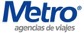 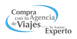 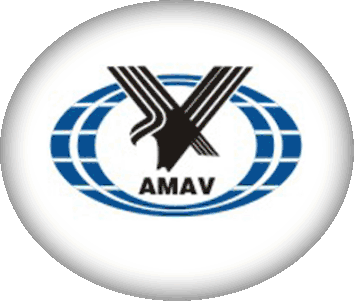 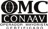 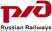 Categoría de vagónPrecio por persona en cabina dobleSuplemento para cabina sencillaVagón VIP€ 10,570.00€ 7,115.00Vagón Clase Business € 9,850.00€ 6,670.00 Vagón Clase Primera Plus € 6,465.00€ 2,670.00Vagón Primera Clase € 5,980.00€ 2,420.00POLÍTICAS DE INSCRIPCIÓN Y RESERVACIÓN:Se solicita un depósito previo de:€ 1,700.00 	por persona para compartimento en vagones VIP y Clase Business.€ 1,100.00 	por persona para compartimento en vagones Primera Clase Plus y Primera Clase.Favor de proporcionar la copia de su pasaporte al momento de confirmar el paquete e inscribirse.No se permite ningún descuento de precio o reembolso en caso de no utilizar algunos servicios y alimentos incluidos en el precio anunciado y liquidado, sea cual sea el motivo. Ningún reembolso será concedido en caso de no presentarse, de retraso o de salida anticipada, cualquier sea el motivo.Liquidación del pago total 65 días antes del tour. No se puede garantizar la disponibilidad con menos de 65 días de anticipación, con menos de 65 días de anticipación favor de verificar en nuestras oficinas la posibilidad de inscribirse.POLÍTICAS DE CANCELACIÓN:Desde la confirmación y hasta 65 días previos a la llegada a Vladivostok 	Deposito NO reembolsableDesde 64 y hasta 40 días previos a la llegada a Vladivostok 			50% del total del costo del viajeDesde 39 días hasta el día de llegada a Vladivostok 				100% del total del costo del viaje